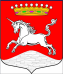 Администрациямуниципального образования«Опольевское сельское поселение»Кингисеппского муниципального районаЛенинградской областиП О С Т А Н О В Л Е Н И Еот  18.04.2014 г.   №53а    В целях актуализации Реестра муниципальных услуг муниципального образования «Опольевское сельское поселение» Кингисеппского муниципального района Ленинградской области и приведения его в соответствие Федеральному закону от 27 июля 2010 года № 210-ФЗ "Об организации предоставления государственных и муниципальных услуг», администрация муниципального образования «Опольевское сельское поселение» Кингисеппского муниципального района Ленинградской областиПОСТАНОВЛЯЕТ:Утвердить прилагаемый реестр  муниципальных услуг муниципального образования «Опольевское сельское поселение» Кингисеппского муниципального района Ленинградской области в новой редакции. Признать утратившим силу Постановление администрации муниципального образования «Опольевское сельское поселение» Кингисеппского муниципального района Ленинградской области от 05.05.2011 г. №36 «Об утверждении реестра муниципальных услуг, предоставляемых администрацией и муниципальными учреждениями МО «Опольевское сельское поселение».Разместить настоящее Постановление на официальном сайте администрации муниципального образования «Опольевское сельское поселение» Кингисеппского муниципального района Ленинградской области в информационно-телекоммуникационной сети Интернет.3.  Настоящее Постановление вступает в силу со дня его  подписания.   4. Контроль за исполнением данного Постановления возложить на заместителя главы администрации муниципального образования «Опольевское сельское поселение» Кингисеппского муниципального района Ленинградской области  С.В.Георгиева.Утвержден постановлением администрации муниципального образования «Опольевское сельское поселение» Кингисеппского муниципального района Ленинградской области от 18.04.2014 г. №53аРеестр  муниципальных услуг муниципального образования «Опольевское сельское поселение» Кингисеппского муниципального района Ленинградской областиОб утверждении   Реестра муниципальных услуг муниципального образования «Опольевское сельское поселение» Кингисеппского муниципального района Ленинградской областиИ.О. главы администрацииС.В.СиницынРеест-ровый №                                  Наименование муниципальной услуги Реквизиты правового акта об утверждении административного регламента     1                    2     3Присвоение или уточнение адреса объекту недвижимости, расположенному на территории Опольевского сельского поселения                                     Постановление №153 от 21.12.11Выдача выписки из похозяйственной книги Опольевского сельского поселенияПостановление №155 от 21.12.11Подготовка и выдача документов  на переустройство или перепланировку помещений или отказ в разрешенииПостановление №151от 21.12.11Выдача разрешений на ввод объектов в эксплуатацию на территории поселения                                        Постановление №45 от 01.04.2013Подготовка, утверждение и выдача градостроительных планов земельных участков                                        Постановление №48 от 08.04.2013Оформление  документов для наследственных дел  (дубликаты договоров, завещаний и тд.)Постановление №147 от 21.12.11Удостоверение доверенностиПостановление №146 от 21.12.11Выдача заверенных копий документов администрации МО «Опольевское сельское поселение»Постановление №149 от 21.12.11Свидетельствование подлинности подписи на документеПостановление №148 от 21.12.11Рассмотрение обращений граждан в администрации МО «Опольевское сельское поселение»Постановление №145 от 21.12.11Выдача справок (форма№9, о подсобном хозяйстве, о печном отоплении, о наличии земельного участка, о принятии наследства и др.)Постановление №134 от 23.11.11Взаимодействие органов государственного контроля (надзора), органов муниципального контроля при осуществлении государственного контроля (надзора), муниципального контроля на территории МО «Опольевское сельское поселение»Постановление №94 от 30.08.2012«Муниципальный земельный контроль» на территории  МО «Опольевское сельское поселение»Постановление №87 от 20.08.2012Ведение учета граждан, нуждающихся в жилых помещениях, предоставляемых по договорам социального наймаПостановление №67 от 11.07.2012Заключение договора  социального найма жилого помещения, расположенного на территории Опольевского сельского поселенияПостановление №152 от 21.12.11Предоставление  выписки из реестра муниципальной собственности Опольевского сельского поселенияПостановление №154 от 21.12.11Признание жилых помещений муниципального жилищного фонда непригодным для проживания (в установленном порядке)Постановление №66 от 11.07.2012Присвоение почтовых адресов объектам недвижимостиПостановление №26 от 27.02.2013Выдача распоряжения администрации МО «Опольевское сельское поселение» о переводе или об отказе в переводе жилого помещения в нежилое или нежилого помещения в жилое помещение»Постановление №150 от 21.12.2011   